KONKURSNA DOKUMENTACIJAOpšta bolnica „ Đorđe Joanović“ ZrenjaninJAVNA NABAVKA MALE VREDNOSTIKancelariski materijalJNMV 6/2020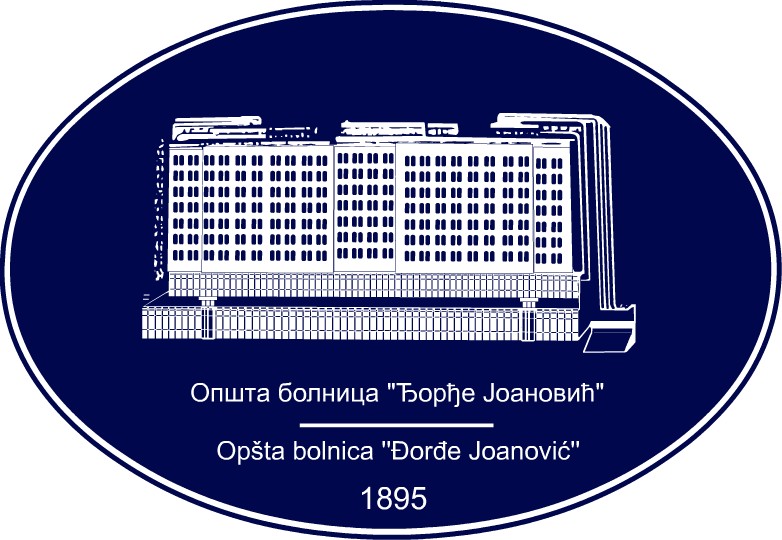 Dana  02.04.2020. godineDelovodni broj konkursne dokumentacije: 13 - 686April 2020. godineNa osnovu čl. 39. i 61. Zakona o javnim nabavkama („Sl. glasnik RS” br. 124/12, 14/15 i 68/15 u daljem tekstu: ZJN), čl. 6. Pravilnika o obaveznim elementima konkursne dokumentacije u postupcima javnih nabavki i načinu dokazivanja ispunjenosti uslova („Sl. glasnik RS” br. 86/2015), Odluke o pokretanju postupka javne nabavke broj JNMV 6/2020, del.br. 13 – 683 od 02.04.2020. i Rešenja o obrazovanju komisije za javnu nabavku JNMV 6/2020, del.br. 13 - 684 od 02.04.2020., pripremljena je:KONKURSNA DOKUMENTACIJAza javnu nabavku male vrednosti Kancelarijski materijal JNMV 6/2020Konkursna dokumentacija sadrži:Konkursna dokumentacija ima ukupno 43 strane.NAPOMENA:Prilikom izrade ponude, molimo da predmetnu Konkursnu dokumentaciju detaljno proučite i u svemu postupite po istoj. Za dodatne informacije i objašnjenja, potrebno je da se blagovremeno obratite Naručiocu.Zaiteresovana lica dužna su da prate Portal javnih nabavki i internet stranicu Naručioca kako bi blagovremeno bili obavešteni o izmenama, dopunama i pojašnjenjima Konkursne dokumentacije, jer je Naručilac u skladu sa članom 63. stav 1. Zakona o javnim nabavkama („Službeni glasnik RS“ br. 124/12, 14/15 i 68/15) dužan da sve izmene i dopune Konkursne dokumentacije objavi na Portalu javnih nabavki i na internet stranici Naručioca.U skladu sa članom 63. stav 2. i 3. Zakona o javnim nabavkama, Naručilac će, dodatne informacije ili pojašnjenja u vezi sa pripremanjem ponude, objaviti na Portalu javnih nabavki i na svojoj internet stranici.I  OPŠTI PODACI O JAVNOJ NABAVCI1. Podaci o naručiocuNaručilac: Opšta bolnica „Đorđe Joanović“Adresa: Dr Vase Savića br. 5, 23000 ZrenjaninInternet stranica: www.bolnica.org.rs2. Vrsta postupka javne nabavkePredmetna javna nabavka se sprovodi u postupku javne nabavke male vrednosti, u skladu sa Zakonom i podzakonskim aktima kojima se uređuju javne nabavke.3. Predmet javne nabavkePredmet javne nabavke br. 6/2020 su dobra – Kancelarijski materijalORN:  Kancelarijski materijal  - 301920004. PartijePredmetna nabavka je oblikovana u 2 partije i to:Partija 1 - Kancelarijski materijal štampaniPartija 2 - Kancelarisjki materijal – delovodni protokoli5. Kontakt (lice ili služba) Služba javnih nabavki i komercijalnih poslova tel. 023/513-266 E - mail adresa i fax: nabavke.bolnicazr@gmail.com,                                  fax: 023/534-712 II TEHNIČKA DOKUMENTACIJAPonuđena dobra smatraće se odgovarajućim, u smislu čl. 3. st. 1. tač. 32. ZJN, ukoliko ispunjavaju sve zahteve iz specifikacije navedene u poglavlju V konkursne dokumentacije.Dobavljač isporučuje predmetna dobra uz otpremnicu i fakturu koja mora da sadrži broj ugovora, kao i naziv predmetnog dobra iz specifikacije koja je data u prilogu pojedinačnog ugovora.Uočeni nedostaci pri kvantitativnom prijemu, kao što su oštećenja, manjak ili višak predmetnih dobara u odnosu na otpremnicu ili pakovanje, konstatovaće se posebnim komisijskim zapisnikom koji potpisuje komisija Naručioca i predstavnik dobavljača.Dobavljač se obavezuje da u roku ne dužem od dva (2) dana od dana potpisivanja posebnog zapisnika, otkloni nedostatke konstatovane posebnim zapisnikom. Ako dobavljač u roku od dva (2) dana ne otkolni konstatovane nedostatke ili se isti ponove, dužan je da neispravna dobra zameni novim.Ponuđač daje naručiocu punu garanciju za kvalitet isporučenih dobara. Ponuđač se obavezuje da će dobro, koje je predmet isporuke u potpunosti  po kvalitetu odgovarati važećim standardima i da će prilikom isporuke posedovati propisanu, prateću dokumentaciju.M.P.                                                                 ___________________________                                                                                 Potpis ovlašćenog lica ponuđačaIII  USLOVI ZA UČEŠĆE U POSTUPKU JAVNE NABAVKE IZ ČL. 75. I 76. ZJN I UPUTSTVO KAKO SE DOKAZUJE ISPUNJENOST TIH USLOVAOBAVEZNI USLOVIPravo na učešće u postupku predmetne javne nabavke ima ponuđač koji ispunjava obavezne uslove za učešće, definisane članom 75. ZJN, a ispunjenost obaveznih uslova za učešće u postupku predmetne javne nabavke, ponuđač dokazuje na način definisan u sledećoj tabeli, i to:DODATNI USLOVIPonuđač koji učestvuje u postupku predmetne javne nabavke mora ispuniti dodatne uslove za učešće u postupku javne nabavke, definisane ovom konkursnom dokumentacijom, a ispunjenost dodatnih uslova ponuđač dokazuje na način definisan u narednoj tabeli, i to:Konkursnom dokumentacijom nisu definisani dodatni uslovi.        UPUTSTVO KAKO SE DOKAZUJE ISPUNJENOST USLOVAIspunjenost obaveznih uslova za učešće u postupku predmetne javne nabavke navednih u tabelarnom prikazu obaveznih uslova pod rednim brojem 1, 2, 3 i 4, ponuđač dokazuje dostavljanjem IZJAVE (Obrazac 5. u poglavlju  V ove konkursne dokumentacije), kojom pod punom materijalnom i krivičnom odgovornošću potvrđuje da ispunjava uslove za učešće u postupku javne nabavke iz čl. 75. st. 1. tač. 1), 2) i  4) ZJN, definisane ovom konkursnom dokumentacijom. Ukoliko ponuđač podnosi ponudu sa podizvođačem, u skladu sa članom 80. ZJN, podizvođač mora da ispunjava obavezne uslove iz člana 75. stav 1. tač. 1) do 4) ZJN. U tom slučaju ponuđač je dužan da za podizvođača dostavi IZJAVU podizvođača (Obrazac 6. u poglavlju IV ove konkursne dokumentacije), potpisanu od strane ovlašćenog lica podizvođača i overenu pečatom. Ukoliko ponudu podnosi grupa ponuđača, svaki ponuđač iz grupe ponuđača mora da ispuni obavezne uslove iz člana 75. stav 1. tač. 1), 2) i  4) ZJN. U tom slučaju IZJAVA (Obrazac 5. u poglavlju IV ove konkursne dokumentacije), mora biti potpisana od strane ovlašćenog lica svakog ponuđača iz grupe ponuđača i overena pečatom.   Ponuđač je dužan da bez odlaganja pismeno obavesti naručioca o bilo kojoj promeni u vezi sa ispunjenošću uslova iz postupka javne nabavke, koja nastupi do donošenja odluke, odnosno zaključenja ugovora, odnosno tokom važenja ugovora o javnoj nabavci i da je dokumentuje na propisani način.Naručilac može pre donošenja odluke o dodeli ugovora da zatraži od ponuđača, čija je ponuda ocenjena kao najpovoljnija, da dostavi kopiju dokaza o ispunjenosti uslova, a može i da zatraži na uvid original ili overenu kopiju svih ili pojedinih dokaza o ispunjenosti uslova. Ako ponuđač u ostavljenom, primerenom roku koji ne može biti kraći od pet dana, ne dostavi tražene dokaze, naručilac će njegovu ponudu odbiti kao neprihvatljivu. Ukoliko je dokaz o ispunjenosti uslova elektronski dokument, ponuđač dostavlja kopiju elektronskog dokumenta u pisanom obliku, u skladu sa zakonom kojim se uređuje elektronski dokument.Ako se u državi u kojoj ponuđač ima sedište ne izdaju traženi dokazi, ponuđač može, umesto dokaza, priložiti svoju pisanu izjavu, datu pod krivičnom i materijalnom odgovornošću overenu pred sudskim ili upravnim organom, javnim beležnikom ili drugim nadležnim organom te države.	 Ako ponuđač ima sedište u drugoj državi, naručilac može da proveri da li su             dokumenti kojima ponuđač dokazuje ispunjenost traženih uslova izdati od strane             nadležnih organa te države.IV KRITERIJUMI ZA  DODELU GOVORAKriterijum za dodelu ugovora: Izbor najpovoljnije ponude naručilac će izvršiti primenom kriterijuma ,,najniža ponuđena cena“. Prilikom ocene ponuda kao relevantna uzimaće se ukupna ponuđena cena bez PDV-a.Elementi kriterijuma, odnosno način na osnovu kojih će naručilac izvršiti dodelu ugovora u situaciji kada postoje dve ili više ponuda sa jednakim brojem pondera ili istom ponuđenom cenom            Ukoliko dve ili više ponuda imaju istu ponuđenu cenu, kao najpovoljnija biće izabrana             ponuda onog ponuđača  koja je pre prispela na adresu naručioca.V OBRASCI KOJI ČINE SASTAVNI DEO PONUDESastavni deo ponude čine sledeći obrasci:Obrazac ponude (Obrazac 1);Obrazac strukture ponuđene cene, sa uputstvom kako da se popuni (Obrazac 2); Obrazac troškova pripreme ponude (Obrazac 3); Obrazac izjave o nezavisnoj ponudi (Obrazac 4);Obrazac izjave ponuđača o ispunjenosti uslova za učešće u postupku javne nabavke - čl. 75. ZJN, navedenih ovom konursnom dokumentacijom, (Obrazac 5).(OBRAZAC 1)OBRAZAC PONUDEPonuda br ________________ od __________________ za javnu nabavku male vrednosti JNMV 6/2020 - Kancelarisjki materijal1)OPŠTI PODACI O PONUĐAČU2) PONUDU PODNOSI: Napomena: zaokružiti način podnošenja ponude i upisati podatke o podizvođaču, ukoliko se ponuda podnosi sa podizvođačem, odnosno podatke o svim učesnicima zajedničke ponude, ukoliko ponudu podnosi grupa ponuđača3) PODACI O PODIZVOĐAČU Napomena: Tabelu „Podaci o podizvođaču“ popunjavaju samo oni ponuđači koji podnose  ponudu sa podizvođačem, a ukoliko ima veći broj podizvođača od mesta predviđenih u tabeli, potrebno je da se navedeni obrazac kopira u potreban broj primeraka, da se popuni i dostavi za svakog podizvođača.4) PODACI O UČESNIKU  U ZAJEDNIČKOJ PONUDINapomena: Tabelu „Podaci o učesniku u zajedničkoj ponudi“ popunjavaju samo oni ponuđači koji podnose zajedničku ponudu, a ukoliko ima veći broj učesnika u zajedničkoj ponudi od mesta predviđenih u tabeli, potrebno je da se navedeni obrazac kopira u potreban broj primeraka, da se popuni i dostavi za svakog ponuđača koji je učesnik u zajedničkoj ponudi.5)  OPIS PREDMETA NABAVKE – JNMV 6/2020 - Kancelarisjki materijal     Partija br. ____ - ___________________________________________Datum 					              Ponuđač           M.P. _____________________________			     _______________________Napomena: Obrazac ponude ponuđač mora da popuni, overi pečatom i potpiše, čime potvrđuje da su tačni podaci koji su u obrascu ponude navedeni. Ukoliko ponuđači podnose zajedničku ponudu, grupa ponuđača može da se opredeli da obrazac ponude potpisuju i pečatom overavaju svi ponuđači iz grupe ponuđača ili grupa ponuđača može da odredi jednog ponuđača iz grupe koji će popuniti, potpisati i pečatom overiti obrazac ponude.Ukoliko je predmet javne nabavke oblikovan u više partija, ponuđači će popunjavati obrazac ponude za svaku partiju, za koju konkuriše, posebno.                   Obrazac strukture ponuđene cene, sa uputstvom kako da se popuni                                      (OBRAZAC 2)Partija 1 - Kancelarijski materijal štampani                                                                                                      Potpis ponuđača:                                                        M.P.                                          ________________________  NAPOMENA:Obrasci (u listu i u bloku) se rade na bezdrvnoj pisaćoj – ofsetnoj hartiji (nerecikliranoj) u skladu sa zahtevima iz tehničke specifikacije. Obrasci na kartonu se rade na bezdrvnom ofsetnom kartonu  u skladu sa zahtevima iz tehničke dokumentacije. Štampani materijal u listu da se pakuje po 100 komada.Blokovska roba koja je numerisana da bude složena po brojevima numeracija i upakovana po 10 blokova. Ukoliko izabrani ponuđač dostavlja artikle koji nisu saglasni sa tehničkom specifikacijom, Naručilac zadržava pravo jednostranog raskida ugovora.Partija 2 - Kancelarisjki materijal – delovodni protokoli                                                                                                      Potpis ponuđača:                                                        M.P.                                          ________________________   NAPOMENA:Obrasci (u listu i u bloku) se rade na bezdrvnoj pisaćoj – ofsetnoj hartiji (nerecikliranoj) u skladu sa zahtevima iz tehničke specifikacije. Obrasci na kartonu se rade na bezdrvnom ofsetnom kartonu u skladu sa zahtevima iz tehničke dokumentacije. Ukoliko izabrani ponuđač dostavlja artikle koji nisu saglasni sa tehničkom specifikacijom, Naručilac zadržava pravo jednostranog raskida ugovora.  (OBRAZAC 3) OBRAZAC TROŠKOVA PRIPREME PONUDEU skladu sa članom 88. stav 1. ZJN, ponuđač ____________________ [navesti naziv ponuđača], dostavlja ukupan iznos i strukturu troškova pripremanja ponude, kako sledi u tabeli:Troškove pripreme i podnošenja ponude snosi isključivo ponuđač i ne može tražiti od naručioca naknadu troškova.Ako je postupak javne nabavke obustavljen iz razloga koji su na strani naručioca, naručilac je dužan da ponuđaču nadoknadi troškove izrade uzorka ili modela, ako su izrađeni u skladu sa tehničkim specifikacijama naručioca i troškove pribavljanja sredstva obezbeđenja, pod uslovom da je ponuđač tražio naknadu tih troškova u svojoj ponudi.Napomena: dostavljanje ovog obrasca nije obavezno. (OBRAZAC 4)OBRAZAC IZJAVE O NEZAVISNOJ PONUDIU skladu sa članom 26. ZJN, ________________________________________,                                                                             (Naziv ponuđača)daje: IZJAVU O NEZAVISNOJ PONUDI                 Pod punom materijalnom i krivičnom odgovornošću potvrđujem da sam ponudu u postupku javne nabavke male vrednosti JNMV 6/2020 - Kancelarijski materijal, podneo nezavisno, bez dogovora sa drugim ponuđačima ili zainteresovanim licima.Napomena: u slučaju postojanja osnovane sumnje u istinitost izjave o nezavisnoj ponudi, naručulac će odmah obavestiti organizaciju nadležnu za zaštitu konkurencije. Organizacija nadležna za zaštitu konkurencije, može ponuđaču, odnosno zainteresovanom licu izreći meru zabrane učešća u postupku javne nabavke ako utvrdi da je ponuđač, odnosno zainteresovano lice povredilo konkurenciju u postupku javne nabavke u smislu ZJN kojim se uređuje zaštita konkurencije. Mera zabrane učešća u postupku javne nabavke može trajati do dve godine. Povreda konkurencije predstavlja negativnu referencu, u smislu člana 82. stav 1. tačka 2) ZJN.Ukoliko ponudu podnosi grupa ponuđača, Izjava mora biti potpisana od strane ovlašćenog lica svakog ponuđača iz grupe ponuđača i overena pečatom.(OBRAZAC 5)OBRAZAC IZJAVE PONUĐAČA  O ISPUNJENOSTI OBAVEZNIH I DODATNIH USLOVA ZA UČEŠĆE U POSTUPKU JAVNE NABAVKE -  ČL. 75.  ZJNPod punom materijalnom i krivičnom odgovornošću, kao zastupnik ponuđača, dajem sledeću				I Z J A V U                  Ponuđač  _____________________________________________ u postupku javne nabavke male vrednosti JNMV 6/2020 - Kancelarijski materijal, ispunjava sve uslove iz čl. 75. ZJN, odnosno uslove definisane konkursnom dokumentacijom za predmetnu javnu nabavku, i to:Ponuđač je registrovan kod nadležnog organa, odnosno upisan u odgovarajući registar (čl. 75. st. 1. tač. 1) ZJN);Ponuđač i njegov zakonski zastupnik nisu osuđivani za neko od krivičnih dela kao član organizovane kriminalne grupe, da nisu osuđivani za krivična dela protiv privrede, krivična dela protiv životne sredine, krivično delo primanja ili davanja mita, krivično delo prevare (čl. 75. st. 1. tač. 2) ZJN);Ponuđač je izmirio dospele poreze, doprinose i druge javne dažbine u skladu sa propisima Republike Srbije (ili strane države kada ima sedište na njenoj teritoriji) (čl. 75. st. 1. tač. 4) ZJN);Ponuđač je poštovao obaveze koje proizlaze iz važećih propisa o zaštiti na radu, zapošljavanju i uslovima rada, zaštiti životne sredine i nema zabranu obavljanja delatnosti koja je na snazi u vreme podnošenja ponude za predmetnu javnu nabavku (čl. 75. st. 2. ZJN);Mesto:_______________                                                              Ponuđač:Datum:______________                         M.P.                     _____________________                                                        Napomena: Ukoliko ponudu podnosi grupa ponuđača, Izjava mora biti potpisana od strane ovlašćenog lica svakog ponuđača iz grupe ponuđača i overena pečatom, na koji način svaki ponuđač iz grupe ponuđača izjavljuje da ispunjava obavezne uslove iz člana 75. stav 1. tač. 1),2) i 4) ZJN, a da dodatne uslove ispunjavaju zajedno. (OBRAZAC 6)OBRAZAC IZJAVE PODIZVOĐAČA  O ISPUNJENOSTI OBAVEZNIH USLOVA ZA UČEŠĆE U POSTUPKU JAVNE NABAVKE -  ČL. 75. ZJNPod punom materijalnom i krivičnom odgovornošću, kao zastupnik podizvođača, dajem sledeću				I Z J A V U                 Podizvođač  _____________________________________________ u postupku javne nabavke male vrednosti JNMV 6/2020 - Kancelarijski materijal, ispunjava sve uslove iz čl. 75. ZJN, odnosno uslove definisane konkursnom dokumentacijom za predmetnu javnu nabavku, i to:Podizvođač je registrovan kod nadležnog organa, odnosno upisan u odgovarajući registar (čl. 75. st. 1. tač. 1) ZJN);Podizvođač i njegov zakonski zastupnik nisu osuđivani za neko od krivičnih dela kao član organizovane kriminalne grupe, da nisu osuđivani za krivična dela protiv privrede, krivična dela protiv životne sredine, krivično delo primanja ili davanja mita, krivično delo prevare (čl. 75. st. 1. tač. 2) ZJN);Podizvođač je izmirio dospele poreze, doprinose i druge javne dažbine u skladu sa propisima Republike Srbije (ili strane države kada ima sedište na njenoj teritoriji) (čl. 75. st. 1. tač. 4) ZJN);Podizvođač je poštovao obaveze koje proizlaze iz važećih propisa o zaštiti na radu, zapošljavanju i uslovima rada, zaštiti životne sredine i nema zabranu obavljanja delatnosti koja je na snazi u vreme podnošenja ponude za predmetnu javnu nabavku (čl. 75. st. 2. ZJN).Mesto:______________                                                            Podizvođač:Datum:______________                         M.P.                     _____________________                                                        Napomena: Ukoliko ponuđač podnosi ponudu sa podizvođačem, Izjava mora biti potpisana od strane ovlašćenog lica podizvođača i overena pečatom. VI MODEL UGOVORAZrenjanin, ________ god.Del. broj: 13 -1. OPŠTA BOLNICA “ĐORĐE JOANOVIĆ” ZRENJANIN, dr. Vase Savića broj  5     (u daljem tekstu ovog ugovora: Naručilac) koju zastupa v.d.direktora dr Ivana TešićŠifra delatnosti: 	8610 Matični broj:         	08887535Registarski broj:	8215205520PIB broj:            	105539565Tekući račun:     	840-17667-89  koji se vodi  kod Uprave za javna plaćanja  Tel/fax:                	023/536-930            fax: 023/564-104    i  (u daljem tekstu ovog ugovora: Dobavljač)2. ___________________________________, koga zastupa _________________Šifra delatnosti:	Matični broj: 	PIB broj:            	Tekući račun:	Tel/fax:	Mail:	zaključili su dana ____________U G O V O R    O    J A V N O J   N A B A V C I broj:DOBARA  JNMV  6/2020 - Kancelarijski materijal                                    Partija br. _____-___________________________________                                                                           Član 1.	Ovim ugovorom uređuju se prava i obaveze u vezi javne nabavke JNMV 6/2020 - dobra: Kancelarijski materijal, Partija br. _____-________________________________ specificirane u ponudi broj _____ od _______ godine, koja čini sastavni deo ovog ugovora i koja u u potpunosti odgovara tehničkim spcifikacijama iz konkursne dokumentacije.            Ugovor je dodeljen u postupku javne nabavke, na osnovu poziva za podnošenje ponuda objavljenog na portalu javnih nabavki i internet stranici naručioca.Član 2.	Ugovorena vrednost partije br. ______ iznosi __________________ din. bez PDV-a, odnosno _________________  din sa PDV-om.	Sastavni deo ovog ugovora su jedinične cene i komercijalno – tehnički uslovi iz ponude.  	Vrednost navedena u stavu 1 ovog člana podrazumeva f-co magacin naručioca sa svim troškovima.Član 3.         Plaćanje dobra koje je predmet ove javne nabavke izvršiće se:         U roku od 90 dana, od dana isporuke kvantitativno i kvalitativno usaglašenog prijema dobra koje je predmet ove javne nabavke, kao i potpisivanja dokumenta o kvantitativnom i kvalitativnom prijemu koji ispostavlja dobavljač, a kojim je potvrđena isporuka dobara.        Plaćanje se vrši uplatom na račun dobavljača uz obavezu dobavljača da na fakturi naznači broj ugovora.          Sredstva za realizaciju ovog ugovora obezbeđena su Zakonom o budžetu za 2020. godinu (finansijskim planom za 2020. godinu). Plaćanja dospelih obaveza nastalih u 2021. godini, vršiće se do visine odobrenih aproprijacija (sredstava na poziciji u finansijskom planu) za tu namenu, a u skladu sa Zakonom kojim se uređuje budžet za 2021. godinu.         U suprotom, ugovor prestaje da važi bez naknade štete zbog nemogućnosti preuzimanja i plaćanja obaveza od strane naručioca. ednoj budžeslizovane najvišebudžestkoj                                                                     Član 4.            Cena ugovorenog dobra je nepromenljiva za vreme važenja ovog ugovora i neće podlegati promenama ni iz kakvih razloga.					         Član 5.	 Dobavljač daje naručiocu punu garanciju za kvalitet isporučenih dobara. Dobavljač garantuje da će sva isporučena dobra u potpunosti odgovarati tehničkim specifikacijama i tehničkim uslovima iz konkursne dokumentacije.	Dobavljač se obavezuje da roba po kvalitetu odgovara važećim standardima i da bude prilikom isporuke snabdevena propisanom dokumentacijom u skladu sa važećim propisima.	Dobro mora biti isporučeno sa propisanim deklaracijama.            Kvanitativni prijem robe vrši se prilikom prijema robe u prisustvu ovlašćenih predstavnika dobavljača i naručioca.Dobavljač odgovara za sve eventualne skrivene nedostatke dobra koja je isporučeno i dužan je da nadoknadi štetu koja nastane kao posledica skrivenog nedostatka.	Svi vidljivi nedostaci moraju biti konstatovani prilikom isporuke, zapisnikom koji će potpisati ovlašćeni prisutni predstavnici ugovornih strana. Eventualne reklamacije od strane naručioca moraju biti sačinjene u pisanoj formi i dostavljene dobavljaču u roku od 24 časa.	Ako se zapisnički utvrdi da dobro koje je dobavljač isporučio naručiocu ima nedostatke i skrivene mane, dobavljač mora iste otkloniti u roku od 8 dana od dana sačinjavanja Zapisnika o reklamaciji.	Dobavljač odgovara za svaku štetu na robi koja nastane usled njenog neadekvatnog pakovanja i/ili transporta.Potpisivanjem zapisnika o primopredaji od strane obe ugovorne strane, smatra se da je izvršena isporuka predmeta javne nabavke, koja je u svemu kvantitativno i kvalitativno usaglašena. 	Produženje roka isporuke tolerisaće se samo u slučaju više sile. O datumu nastupanja, trajanja i prestanka više sile, Dobavljač mora obavestiti Naručioca pismenim putem, bez odlaganja.            Član 6.            Ukoliko Dobavljač ne izvrši isporuku dobara u ugovorenom roku dužan je da Naručiocu plati ugovornu kaznu u visini od 0,5 % ukupne vrednosti dobra isporučenog sa zakašnjenjem, za svaki dan zakašnjenja. 	Ugovorna kazna može biti najviše 5 % ukupne vrednosti dobra isporučenog sa zakašnjenjem. U slučaju da Dobavljač ne izvrši svoju ugovorenu obavezu ni u roku od 10 dana od isteka roka, Naručilac zadržava pravo jednostranog raskida ugovora.Obračun ugovorne kazne vrši Naručilac, o čemu sačinjava knjižno zaduženje koje dostavlja Dobavljaču radi uplate.Zakašnjenje u isporuci koje se može dovesti u vezi sa višom silom, ne podleže ugovornoj kazni.                                                                              Član 7.           Dobavljač je obavezan da prilikom zaključenja ugovora dostavi registrovanu menicu za dobro izvršenje posla sa odgovarajućim meničnim ovlašćenjem u visini od 10% od vrednosti ugovora bez PDV-a i kopiju kartona deponovanih potpisa.Član 8.	Ugovorne strane se mogu privremeno ili trajno osloboditi ispunjenja ugovorenih obaveza ili tražiti raskid Ugovora u slučaju nastanka više sile.	Viša sila su takvi pravni ili faktički događaji koje ugovorne strane nisu uzrokovale svojim ponašanjem, niti su mogle sprečiti njihov nastanak.Ugovorna strana koja je zbog više sile privremeno ili trajno sprečena da ispunjava ugovorne obaveze dužna je da o tome, bez odlaganja, pismeno obavesti drugu ugovornu stranu, sa predlogom za prevazilaženje nastale situacije.	Druga ugovorna strana može da se upusti u iznalaženje rešenja situacije zbog nastanka više sile ili da jednostrano raskine ugovor.Član 9.Ugovor stupa na snagu i smatra se zaključenim kada ga potpišu obe ugovorne strane i traje do utroška ugovorenih količina dobara, a najduže godinu dana.Ugovorna strana nezadovoljna ispunjenjem ugovorenih obaveza druge ugovorne strane može zahtevati raskid ugovora, ukoliko su ispunjeni sledeći uslovi: da je prethodno, u pismenoj formi obavestila drugu ugovornu stranu o elementima realizacije ugovora za koje smatra da su neusaglašeni i da predstavljaju osnov za raskid ugovora; da je drugoj ugovornoj strani ostavila primereni rok za otklanjanje neusaglašenosti; da druga ugovorna strana nije otklonila neusaglašenosti ili ih nije otklonila na zadovoljavajući način; Raskid ugovora se zahteva pismenim putem, sa raskidnim rokom od 15 (petnaest) dana. U slučaju raskida ugovora, primenjivaće se odredbe Zakona o obligacionim odnosima.Član 10.            Za sve što nije predviđeno ovim ugovorom primeniće se odredbe Zakona o obligacionim odnosima, kao i drugi važeći propisi koji regulišu ovu materiju.                       	Sva sporna pitanja do kojih može doći u primeni ovog Ugovora, ugovorne strane će rešavati sporazumno, a ukoliko u tome ne uspeju, nadležan je sud u Zrenjaninu.                                                                            Član 11.	Ovaj ugovor sačinjen je u 4 (četiri) istovetna primerka od kojih svaka ugovorna strana zadržava po 2 (dva).        Za Dobavljača					                             Za Naručioca             					                                      direktor Opšte bolnice Zrenjanin    ________________			                                   ____________________________               							              dr Ivana TešićNapomena:Ovaj model ugovora predstavlja sadržinu ugovora koji će biti zaključen sa izabranim ponuđačem. Ponuđač  je  dužan  da  popuni  model  ugovora,  parafira  i  overi  svaku  stranu,  čime  potvrđuje  saglasnost  sa istim. Model ugovora ponuđač kopira, popunjava i prilaže uz svaku partiju za koju podnosi ponudu.                          VII UPUTSTVO PONUĐAČIMA KAKO DA SAČINE PONUDU1. PODACI O JEZIKU NA KOJEM PONUDA MORA DA BUDE SASTAVLJENAPonuđač podnosi ponudu na srpskom jeziku.2. PREUZIMANJE KONKURSNE DOKUMENTACIJEKonkursna dokumentacija može se preuzeti lično ili sa Portala javnih nabavki odnosno internet stranice naručioca. 3. NAČIN PODNOŠENJA PONUDAPonuđač ponudu podnosi neposredno ili putem pošte u zatvorenoj koverti ili kutiji, zatvorenu na način da se prilikom otvaranja ponuda može sa sigurnošću utvrditi da se prvi put otvara. Na poleđini koverte ili na kutiji navesti naziv i adresu ponuđača. U slučaju da ponudu podnosi grupa ponuđača, na koverti je potrebno naznačiti da se radi o grupi ponuđača i navesti nazive i adresu svih učesnika u zajedničkoj ponudi.Ponudu dostaviti na adresu: Opšta bolnica Zrenjanin, Dr Vase Savića br.5, sa naznakom: ,,Ponuda za javnu nabavku dobara: „KANCELARIJSKI MATERIJAL, Partija br.___  - _____________________________________________ JNMV  6/2020 – Služba  javnih nabavki - NE OTVARATI”. Ponuda se smatra blagovremenom ukoliko je primljena od strane naručioca, u prostorije Javnih nabavki, do 15.04.2020. godine (SREDA) do 11 časova.Naručilac će, po prijemu određene ponude, na koverti, odnosno kutiji u kojoj se ponuda nalazi, obeležiti vreme prijema i evidentirati broj i datum ponude prema redosledu prispeća. Ukoliko je ponuda dostavljena neposredno naručilac će ponuđaču predati potvrdu prijema ponude. U potvrdi o prijemu naručilac će navesti datum i sat prijema ponude. Ponuda koju naručilac nije primio u roku određenom za podnošenje ponuda, odnosno koja je primljena po isteku dana i sata do kojeg se mogu ponude podnositi, smatraće se neblagovremenom. Neblagovremenu ponudu naručilac će po okončanju postupka otvaranja vratiti neotvorenu ponuđaču, sa naznakom da je podneta neblagovremeno. Ponuda mora da sadrži overen i potpisan: Obrazac ponude (Obrazac 1); Obrazac strukture ponuđene cene (Obrazac 2);Obrazac troškova pripreme ponude (Obrazac 3);Obrazac izjave o nezavisnoj ponudi (Obrazac 4);Obrazac izjave ponuđača o ispunjenosti uslova za učešće u postupku javne nabavke - čl. 75. ZJN (Obrazac 5);Model ugovora;4. PARTIJEPredmet javne nabavke je oblikovan u 2 partije.Ponuđač može da podnese ponudu za jednu ili više partija. Ponuda mora da obuhvati najmanje jednu celokupnu partiju.Ponuđač je dužan da u ponudi navede da li se ponuda odnosi na celokupnu nabavku ili samo na određene partije.U slučaju da ponuđač podnese ponudu za dve ili više partija, ona mora biti podneta tako da se može ocenjivati za svaku partiju posebno.      Dokazi iz čl. 75. Zakona, u slučaju da ponuđač podnese ponudu za dve ili više partija, ne moraju biti dostavljeni za svaku partiju posebno, odnosno mogu biti dostavljeni u jednom primerku za sve partije.5.  PONUDA SA VARIJANTAMAPodnošenje ponude sa varijantama nije dozvoljeno.6. NAČIN IZMENE, DOPUNE I OPOZIVA PONUDEU roku za podnošenje ponude ponuđač može da izmeni, dopuni ili opozove svoju ponudu na način koji je određen za podnošenje ponude.Ponuđač je dužan da jasno naznači koji deo ponude menja odnosno koja dokumenta naknadno dostavlja. Izmenu, dopunu ili opoziv ponude treba dostaviti na adresu: Opšta bolnica „Đorđe Joanović“, 23000 Zrenjanin, Dr Vase Savića br. 5 - Služba javnih nabavki, sa naznakom:„Izmena ponude za javnu nabavku dobara – KANCELARIJSKI MATERIJAL, JN br. 6/2020 - Partija br.                                                                         - NE OTVARATI” ili„Dopuna ponude za javnu nabavku dobara – KANCELARIJSKI MATERIJAL, JN br. 6/2020 - Partija br.                                                                         - NE OTVARATI” ili„Opoziv ponude za javnu nabavku dobara – KANCELARIJSKI MATERIJAL, JN br. 6/2020 - Partija br.                                                                         - NE OTVARATI” ili„Izmena i dopuna ponude za javnu nabavku dobara – KANCELARIJSKI MATERIJAL, JN br. 6/2020 - Partija br.                                                                - NE OTVARATI”.Na poleđini koverte ili na kutiji navesti naziv i adresu ponuđača. U slučaju da ponudu podnosi grupa ponuđača, na koverti je potrebno naznačiti da se radi o grupi ponuđača i navesti nazive i adresu svih učesnika u zajedničkoj ponudi.Po isteku roka za podnošenje ponuda ponuđač ne može da povuče niti da menja svoju ponudu.7. UČESTVOVANJE U ZAJEDNIČKOJ PONUDI ILI KAO PODIZVOĐAČ Ponuđač može da podnese samo jednu ponudu. Ponuđač koji je samostalno podneo ponudu ne može istovremeno da učestvuje u zajedničkoj ponudi ili kao podizvođač, niti isto lice može učestvovati u više zajedničkih ponuda.U Obrascu ponude (Obrazac 1. u poglavlju V ove konkursne dokumentacije), ponuđač navodi na koji način podnosi ponudu, odnosno da li podnosi ponudu samostalno, ili kao zajedničku ponudu, ili podnosi ponudu sa podizvođačem.8. PONUDA SA PODIZVOĐAČEMUkoliko ponuđač podnosi ponudu sa podizvođačem dužan je da u Obrascu ponude (Obrazac 1. u poglavlju V ove konkursne dokumentacije) navede da ponudu podnosi sa podizvođačem, procenat ukupne vrednosti nabavke koji će poveriti podizvođaču,  a koji ne može biti veći od 50%, kao i deo predmeta nabavke koji će izvršiti preko podizvođača. Ponuđač u Obrascu ponude navodi naziv i sedište podizvođača, ukoliko će delimično izvršenje nabavke poveriti podizvođaču. Ukoliko ugovor o javnoj nabavci bude zaključen između naručioca i ponuđača koji podnosi ponudu sa podizvođačem, taj podizvođač će biti naveden i u ugovoru o javnoj nabavci. Ponuđač je dužan da za podizvođače dostavi dokaze o ispunjenosti uslova koji su navedeni u poglavlju III konkursne dokumentacije, u skladu sa Uputstvom kako se dokazuje ispunjenost uslova (Obrazac 6. u poglavlju V ove konkursne dokumentacije).Ponuđač u potpunosti odgovara naručiocu za izvršenje obaveza iz postupka javne nabavke, odnosno izvršenje ugovornih obaveza, bez obzira na broj podizvođača. Ponuđač je dužan da naručiocu, na njegov zahtev, omogući pristup kod podizvođača, radi utvrđivanja ispunjenosti traženih uslova.9. ZAJEDNIČKA PONUDAPonudu može podneti grupa ponuđača.Ukoliko ponudu podnosi grupa ponuđača, sastavni deo zajedničke ponude mora biti sporazum kojim se ponuđači iz grupe međusobno i prema naručiocu obavezuju na izvršenje javne nabavke, a koji obavezno sadrži podatke iz člana 81. st. 4. tač. 1)  i 2) ZJN i to podatke o: članu grupe koji će biti nosilac posla, odnosno koji će podneti ponudu i koji će zastupati grupu ponuđača pred naručiocem, opisu poslova svakog od ponuđača iz grupe ponuđača u izvršenju ugovoraGrupa ponuđača je dužna da dostavi sve dokaze o ispunjenosti uslova koji su navedeni u poglavlju III ove konkursne dokumentacije, u skladu sa Uputstvom kako se dokazuje ispunjenost uslova (Obrazac 5. u poglavlju V ove konkursne dokumentacije).Ponuđači iz grupe ponuđača odgovaraju neograničeno solidarno prema naručiocu. Zadruga može podneti ponudu samostalno, u svoje ime, a za račun zadrugara ili zajedničku ponudu u ime zadrugara.Ako zadruga podnosi ponudu u svoje ime za obaveze iz postupka javne nabavke i ugovora o javnoj nabavci odgovara zadruga i zadrugari u skladu sa ZJN.Ako zadruga podnosi zajedničku ponudu u ime zadrugara za obaveze iz postupka javne nabavke i ugovora o javnoj nabavci neograničeno solidarno odgovaraju zadrugari.10. NAČIN I USLOVI PLAĆANJA, GARANTNI ROK, KAO I DRUGE OKOLNOSTI OD KOJIH ZAVISI PRIHVATLJIVOST  PONUDE10.1. Zahtevi u pogledu načina, roka i uslova plaćanja.Rok plaćanja je 90 dana, na osnovu dokumenta koji ispostavlja ponuđač, a kojim je potvrđeno da je isporuka dobara izvršena.Plaćanje se vrši uplatom na račun ponuđača.Ponuđaču nije dozvoljeno da zahteva avans.10.2. Zahtevi u pogledu garantnog roka (roka upotrebe)Rok upotrebe ne može biti kraći od 12 meseci od dana isporuke dobara.10.3. Zahtev u pogledu roka važenja ponudeRok važenja ponude ne može biti kraći od 30 dana od dana otvaranja ponuda.U slučaju isteka roka važenja ponude, naručilac je dužan da u pisanom obliku zatraži od ponuđača produženje roka važenja ponude.Ponuđač koji prihvati zahtev za produženje roka važenja ponude ne može menjati ponudu.11. VALUTA I NAČIN NA KOJI MORA DA BUDE NAVEDENA I IZRAŽENA CENA U PONUDICena mora biti iskazana u dinarima, sa i bez poreza na dodatu vrednost, sa uračunatim svim troškovima koje ponuđač ima u realizaciji predmetne javne nabavke, s tim da će se za ocenu ponude uzimati u obzir cena bez poreza na dodatu vrednost.U cenu je uračunata cena predmeta javne nabavke.Cena je fiksna i ne može se menjati. Ako je u ponudi iskazana neuobičajeno niska cena, naručilac će postupiti u skladu sa članom 92. ZJN.Ako ponuđena cena uključuje uvoznu carinu i druge dažbine, ponuđač je dužan da taj deo odvojeno iskaže u procentima (Obrazac 2-Obrazac strukture ponuđene cene, sa uputstvom kako da se popuni)12. PODACI O VRSTI, SADRŽINI, NAČINU PODNOŠENJA, VISINI I ROKOVIMA FINANSIJSKOG OBEZBEĐENJA ISPUNJENJA OBAVEZA PONUĐAČAIzabrani ponuđač je dužan da dostavi:Blanko spostvenu menicu za dobro izvršenje posla (jedan zaključeni ugovor = jedna menica) - Izabrani ponuđač se obavezuje da u trenutku zaključenja ugovora, preda naručiocu blanko sopstvenu menicu za dobro izvršenje posla, a uz istu mora biti dostavljeno popunjeno i overeno menično ovlašćenje – pismo. Uz menicu mora biti dostavljena kopija kartona deponovanih potpisa koji je izdat od strane poslovne banke koju ponuđač navodi u meničnom ovlašćenju – pismu. Blanko sopstvena menica za dobro izvršenje posla izdaje se u visini od 10% od ukupne vrednosti  zaključenog ugovor bez PDV-a, sa rokom važnosti koji je 30 (trideset) dana duži od isteka roka za konačno izvršenje posla. Sredstvo obezbeđenja traje najmanje onoliko koliko traje rok za ispunjenje obaveze ponuđača koja je predmet obezbeđenja. Ako se za vreme trajanja ugovora promene rokovi za izvršenje ugovorne obaveze, važnost bankarske garancije za dobro izvršenje posla mora da se produži. Naručilac će unovčiti  menicu za dobro izvršenje posla u slučaju da ponuđač ne bude izvršavao svoje ugovorne obaveze u rokovima i na način predviđen ugovorom.                  13. ZAŠTITA POVERLJIVOSTI PODATAKA KOJE NARUČILAC STAVLJA PONUĐAČIMA NA RASPOLAGANJE, UKLJUČUJUĆI I NJIHOVE PODIZVOĐAČE Predmetna nabavka ne sadrži poverljive informacije koje naručilac stavlja na raspolaganje.Podaci koji se tiču provera, objašnjenja, mišljenja i poređenja ponuda, kao i preporuke u vezi sa dodelom ugovora neće se saopštavati ponuđačima ni licima koja zvanično nisu uključena u postupak, dok se ne objavi ime izabranog ponuđača. Ukoliko učesnik u postupku na bilo koji način pokuša da utiče na komisiju u toku izbora najpovoljnije ponude, njegova ponuda biće automatski odbijena.14. DODATNE INFORMACIJE ILI POJAŠNJENJA U VEZI SA PRIPREMANJEM PONUDEZainteresovano lice može, u pisanom obliku putem pošte na adresu Opšta bolnica „Đorđe Joanović“, 23000 Zrenjanin, Dr Vase Savića br. 5, SLUŽBA JAVNIH NABAVKI, e-mail adresu nabavke.bolnicazr@gmail.com, fax br. 023/534-712 tražiti od naručioca dodatne informacije ili pojašnjenja u vezi sa pripremanjem ponude, pri čemu može da ukaže naručiocu i na eventualno uočene nedostatke i nepravilnosti u konkursnoj dokumentaciji, najkasnije 5 dana pre isteka roka za podnošenje ponude. Naručilac će u roku od 3 (tri) dana od dana prijema zahteva za dodatnim informacijama ili pojašnjenjima konkursne dokumentacije, odgovor objaviti na Portalu javnih nabavki i na svojoj internet stranici. Radno vreme naručioca je od 07-15h od ponedeljka do petka. Sve dodatne informacije ili pojašnjenja, koja budu prispela na e-mail adresu naručioca, nakon navedenog radnog vremena, smatraće se da su stigla prvog, narednog radnog dana.Dodatne informacije ili pojašnjenja upućuju se sa napomenom „Zahtev za dodatnim informacijama ili pojašnjenjima konkursne dokumentacije, JNMV br.  6/2020“.Ako naručilac izmeni ili dopuni konkursnu dokumentaciju 8 ili manje dana pre isteka roka za podnošenje ponuda, dužan je da produži rok za podnošenje ponuda i objavi obaveštenje o produženju roka za podnošenje ponuda. Po isteku roka predviđenog za podnošenje ponuda naručilac ne može da menja niti da dopunjuje konkursnu dokumentaciju. Traženje dodatnih informacija ili pojašnjenja u vezi sa pripremanjem ponude telefonom nije dozvoljeno. Komunikacija u postupku javne nabavke vrši se isključivo na način određen članom 20. ZJN,  i to: - putem elektronske pošte ili pošte, kao i objavljivanjem od strane naručioca na Portalu javnih nabavki i na svojoj internet stranici; - ako je dokument iz postupka javne nabavke dostavljen od strane naručioca ili ponuđača putem elektronske pošte, strana koja je izvršila dostavljanje dužna je da od druge strane zahteva da na isti način potvrdi prijem tog dokumenta, što je druga strana dužna da to i učini kada je to neophodno kao dokaz da je izvršeno dostavljanje.15. DODATNA OBJAŠNJENJA OD PONUĐAČA POSLE OTVARANJA PONUDA I KONTROLA KOD PONUĐAČA ODNOSNO NJEGOVOG PODIZVOĐAČA Posle otvaranja ponuda naručilac može prilikom stručne ocene ponuda da u pisanom obliku zahteva od ponuđača dodatna objašnjenja koja će mu pomoći pri pregledu, vrednovanju i upoređivanju ponuda, a može da vrši kontrolu (uvid) kod ponuđača, odnosno njegovog podizvođača (član 93. ZJN). Ukoliko naručilac oceni da su potrebna dodatna objašnjenja ili je potrebno izvršiti kontrolu (uvid) kod ponuđača, odnosno njegovog podizvođača, naručilac će ponuđaču ostaviti primereni rok da postupi po pozivu naručioca, odnosno da omogući naručiocu kontrolu (uvid) kod ponuđača, kao i kod njegovog podizvođača. Naručilac može uz saglasnost ponuđača da izvrši ispravke računskih grešaka uočenih prilikom razmatranja ponude po okončanom postupku otvaranja. U slučaju razlike između jedinične i ukupne cene, merodavna je jedinična cena.Ako se ponuđač ne saglasi sa ispravkom računskih grešaka, naručilac će njegovu ponudu odbiti kao neprihvatljivu. 16. KORIŠĆENJE PATENATA I ODGOVORNOST ZA POVREDU ZAŠTIĆENIH PRAVA INTELEKTUALNE SVOJINE TREĆIH LICANaknadu za korišćenje patenata, kao i odgovornost za povredu zaštićenih prava intelektualne svojine trećih lica, snosi ponuđač.17. NAČIN I ROK ZA PODNOŠENJE ZAHTEVA ZA ZAŠTITU PRAVA PONUĐAČA SA DETALJNIM UPUTSTVOM O SADRŽINI POTPUNOG ZAHTEVA Zahtev za zaštitu prava može da podnese ponuđač, odnosno svako zainteresovano lice koje ima interes za dodelu ugovora u konkretnom postupku javne nabavke i koji je pretrpeo ili bi mogao da pretrpi štetu zbog postupanja naručioca protivno odredbama ovog ZJN. Zahtev za zaštitu prava podnosi se naručiocu, a kopija se istovremeno dostavlja Republičkoj komisiji za zaštitu prava u postupcima javnih nabavki (u daljem tekstu: Republička komisija). Zahtev za zaštitu prava se dostavlja naručiocu neposredno, elektronskom poštom na e-mail adresu nabavke.bolnicazr@gmail.com, faksom na broj 023/534-712 ili preporučenom pošiljkom sa povratnicom na adresu naručioca.Zahtev za zaštitu prava može se podneti u toku celog postupka javne nabavke, protiv svake radnje naručioca, osim ako ZJN nije drugačije određeno. O podnetom zahtevu za zaštitu prava naručilac obaveštava sve učesnike u postupku javne nabavke, odnosno objavljuje obaveštenje o podnetom zahtevu na Portalu javnih nabavki i na internet stranici naručioca, najkasnije u roku od dva dana od dana prijema zahteva. Zahtev za zaštitu prava kojim se osporava vrsta postupka, sadržina poziva za podnošenje ponuda ili konkursne dokumentacije smatraće se blagovremenim ako je primljen od strane naručioca najkasnije tri dana pre isteka roka za podnošenje ponuda, bez obzira na način dostavljanja i ukoliko je podnosilac zahteva u skladu sa članom 63. stav 2. ZJN ukazao naručiocu na eventualne nedostatke i nepravilnosti, a naručilac iste nije otklonio. Zahtev za zaštitu prava kojim se osporavaju radnje koje naručilac preduzme pre isteka roka za podnošenje ponuda, a nakon isteka roka iz prethodnog stava, smatraće se blagovremenim ukoliko je podnet najkasnije do isteka roka za podnošenje ponuda. Posle donošenja odluke o dodeli ugovora iz čl.108. ZJN ili odluke o obustavi postupka javne nabavke iz čl. 109. ZJN, rok za podnošenje zahteva za zaštitu prava je pet dana od dana objavljivanja odluke na Portalu javnih nabavki.Zahtevom za zaštitu prava ne mogu se osporavati radnje naručioca preduzete u postupku javne nabavke ako su podnosiocu zahteva bili ili mogli biti poznati razlozi za njegovo podnošenje pre isteka roka za podnošenje ponuda, a podnosilac zahteva ga nije podneo pre isteka tog roka.Ako je u istom postupku javne nabavke ponovo podnet zahtev za zaštitu prava od strane istog podnosioca zahteva, u tom zahtevu se ne mogu osporavati radnje naručioca za koje je podnosilac zahteva znao ili mogao znati prilikom podnošenja prethodnog zahteva. Zahtev za zaštitu prava ne zadržava dalje aktivnosti naručioca u postupku javne nabavke u skladu sa odredbama člana 150. ovog ZJN. Zahtev za zaštitu prava mora da sadrži: 1) naziv i adresu podnosioca zahteva i lice za kontakt;2) naziv i adresu naručioca; 3)podatke o javnoj nabavci koja je predmet zahteva, odnosno o odluci naručioca; 4) povrede propisa kojima se uređuje postupak javne nabavke;5) činjenice i dokaze kojima se povrede dokazuju; 6) potvrdu o uplati takse iz člana 156. ovog ZJN;7) potpis podnosioca. Validan dokaz o izvršenoj uplati takse, u skladu sa Uputstvom o uplati takse za podnošenje zahteva za zaštitu prava Republičke komisije, objavljenom na sajtu Republičke komisije, u smislu člana 151. stav 1. tačka 6) ZJN, je: 1. Potvrda o izvršenoj uplati takse iz člana 156. ZJN koja sadrži sledeće elemente: (1) da bude izdata od strane banke i da sadrži pečat banke; (2) da predstavlja dokaz o izvršenoj uplati takse, što znači da potvrda mora da sadrži podatak da je nalog za uplatu takse, odnosno nalog za prenos sredstava realizovan, kao i datum izvršenja naloga. * Republička komisija može da izvrši uvid u odgovarajući izvod evidencionog računa dostavljenog od strane Ministarstva finansija – Uprave za trezor i na taj način dodatno proveri činjenicu da li je nalog za prenos realizovan. (3) iznos takse iz člana 156. ZJN čija se uplata vrši - 60.000 dinara; (4) broj računa: 840-30678845-06;(5) šifru plaćanja: 153 ili 253; (6) poziv na broj: podaci o broju ili oznaci javne nabavke povodom koje se podnosi zahtev za zaštitu prava;(7) svrha: ZZP; Opšta bolnica „Đorđe Joanović“; javna nabavka JNMV 6/2020;. (8) korisnik: budžet Republike Srbije;(9) naziv uplatioca, odnosno naziv podnosioca zahteva za zaštitu prava za kojeg je izvršena uplata takse; (10) potpis ovlašćenog lica banke, ili 2. Nalog za uplatu, prvi primerak, overen potpisom ovlašćenog lica i pečatom banke ili pošte, koji sadrži i sve druge elemente iz potvrde o izvršenoj uplati takse navedene pod tačkom 1, ili 3. Potvrda izdata od strane Republike Srbije, Ministarstva finansija, Uprave za trezor, potpisana i overena pečatom, koja sadrži sve elemente iz potvrde o izvršenoj uplati takse iz tačke 1, osim onih navedenih pod (1) i (10), za podnosioce zahteva za zaštitu prava koji imaju otvoren račun u okviru pripadajućeg konsolidovanog računa trezora, a koji se vodi u Upravi za trezor (korisnici budžetskih sredstava, korisnici sredstava organizacija za obavezno socijalno osiguranje i drugi korisnici javnih sredstava), ili4. Potvrda izdata od strane Narodne banke Srbije, koja sadrži sve elemente iz potvrde o izvršenoj uplati takse iz tačke 1, za podnosioce zahteva za zaštitu prava (banke i drugi subjekti) koji imaju otvoren račun kod Narodne banke Srbije u skladu sa ZJN i drugim propisom.Postupak zaštite prava regulisan je odredbama čl. 138. - 166. ZJN. PoglavljeNaziv poglavljaStranaIOpšti podaci o javnoj nabavci3.IIVrsta, tehničke karakteristike (specifikacije)4.IIIUslovi za učešće u postupku javne nabavke iz čl. 75. i 76. ZJN i uputstvo kako se dokazuje ispunjenost tih uslova5.IVKriterijumi za dodelu ugovora7.VObrasci koji čine sastavni deo ponude7.VIModel ugovora34.VIIUputstvo ponuđačima kako da sačine ponudu37.R.brOBAVEZNI USLOVINAČIN DOKAZIVANJA1.Da je registrovan kod nadležnog organa, odnosno upisan u odgovarajući registar (čl. 75. st. 1. tač. 1) ZJN);IZJAVA (Obrazac 5. u poglavlju V ove konkursne dokumentacije), kojom ponuđač pod punom materijalnom i krivičnom odgovornošću potvrđuje da ispunjava uslove za učešće u postupku javne nabavke iz čl. 75. st. 1. tač. 1) do 4) i stav 2. ZJN, definisane ovom konkursnom dokumentacijom2.Da on i njegov zakonski zastupnik nije osuđivan za neko od krivičnih dela kao član organizovane kriminalne grupe, da nije osuđivan za krivična dela protiv privrede, krivična dela protiv životne sredine, krivično delo primanja ili davanja mita, krivično delo prevare (čl. 75. st. 1. tač. 2) ZJN);IZJAVA (Obrazac 5. u poglavlju V ove konkursne dokumentacije), kojom ponuđač pod punom materijalnom i krivičnom odgovornošću potvrđuje da ispunjava uslove za učešće u postupku javne nabavke iz čl. 75. st. 1. tač. 1) do 4) i stav 2. ZJN, definisane ovom konkursnom dokumentacijom3.Da je izmirio dospele poreze, doprinose i druge javne dažbine u skladu sa propisima Republike Srbije ili strane države kada ima sedište na njenoj teritoriji (čl. 75. st. 1. tač. 4) ZJN);IZJAVA (Obrazac 5. u poglavlju V ove konkursne dokumentacije), kojom ponuđač pod punom materijalnom i krivičnom odgovornošću potvrđuje da ispunjava uslove za učešće u postupku javne nabavke iz čl. 75. st. 1. tač. 1) do 4) i stav 2. ZJN, definisane ovom konkursnom dokumentacijom4.Da je poštovao obaveze koje proizlaze iz važećih propisa o zaštiti na radu, zapošljavanju i uslovima rada, zaštiti životne sredine, kao i da nema zabranu obavljanja delatnosti koja je na snazi u vreme. podnošenja ponude (čl. 75. st. 2. ZJN).IZJAVA (Obrazac 5. u poglavlju V ove konkursne dokumentacije), kojom ponuđač pod punom materijalnom i krivičnom odgovornošću potvrđuje da ispunjava uslove za učešće u postupku javne nabavke iz čl. 75. st. 1. tač. 1) do 4) i stav 2. ZJN, definisane ovom konkursnom dokumentacijomNaziv ponuđača:Adresa ponuđača:Matični broj ponuđača:Poreski identifikacioni broj ponuđača (PIB):Ime osobe za kontakt:Elektronska adresa ponuđača (e-mail):Telefon:Telefaks:Broj računa ponuđača i naziv banke:Lice ovlašćeno za potpisivanje ugovoraA) SAMOSTALNO B) SA PODIZVOĐAČEMV) KAO ZAJEDNIČKU PONUDU1)Naziv podizvođača:Adresa:Matični broj:Poreski identifikacioni broj:Ime osobe za kontakt:Procenat ukupne vrednosti nabavke koji će izvršiti podizvođač:Deo predmeta nabavke koji će izvršiti podizvođač:2)Naziv podizvođača:Adresa:Matični broj:Poreski identifikacioni broj:Ime osobe za kontakt:Procenat ukupne vrednosti nabavke koji će izvršiti podizvođač:Deo predmeta nabavke koji će izvršiti podizvođač:1)Naziv učesnika u zajedničkoj ponudi:Adresa:Matični broj:Poreski identifikacioni broj:Ime osobe za kontakt:2)Naziv učesnika u zajedničkoj ponudi:Adresa:Matični broj:Poreski identifikacioni broj:Ime osobe za kontakt:3)Naziv učesnika u zajedničkoj ponudi:Adresa:Matični broj:Poreski identifikacioni broj:Ime osobe za kontakt:Ukupna cena bez PDV-a Ukupna cena sa PDV-omRok i način plaćanja (90 dana)  Rok važenja ponude(ne kraći od 30 dana)Rok isporuke(ne duži od 2 dana)Rok upotrebe(ne kraći od 12 meseci u momentu isporuke)Mesto i način isporukeOpšta bonica “Đorđe Joanovic”                 ZrenjaninRedni  brojO  P  I  SJed. mereJedMereKolPOPUNJAVA PONUDJAČPOPUNJAVA PONUDJAČPOPUNJAVA PONUDJAČPOPUNJAVA PONUDJAČPOPUNJAVA PONUDJAČPOPUNJAVA PONUDJAČPOPUNJAVA PONUDJAČPOPUNJAVA PONUDJAČPOPUNJAVA PONUDJAČPOPUNJAVA PONUDJAČRedni  brojO  P  I  SJed. mereJedMereKolPakPodaci o ponudjenom dobruPodaci o ponudjenom dobruPodaci o ponudjenom dobruPodaci o ponudjenom dobruPodaci o ponudjenom dobruPodaci o ponudjenom dobruPodaci o ponudjenom dobruPodaci o ponudjenom dobruPodaci o ponudjenom dobruRedni  brojO  P  I  SJed. mereJedMereKolPakCena po jed. merePDV%Iznos  jedinične cene sa PDV-om (6+7)Ukupna cena bez PDV-a(4x6)Ukupna cena sa PDV-om(4x8)Proizvođ.Komerc. nazivZemlja poreklaUčešće posebnih troškova koji čine ukupnu cenu (%)12345678910111213141.Antibiogram A5  ofset papir 70 gramskiKom50002. Audiološki karton A4  polu karton 190 gramskiKom5003.Blok anestezije A4 100 lista ncr blok  ncr papir 100 lista omotnica natron 80 gramskiKom854.Brošura dojenja A5 10 listova obostrano color štampa  250 gramski kunsdrukKom14005.Dečije temperaturne liste B4 ofset papir jednostrano dve boje 70gramskiKom 30006.Dnevna evid.izdatih sudova iz kuh.A4 blok 100lsta  ofset papir 70 gramski - blok 100 lista omotnica natron 80 gramskiKom257.Evidencija radnog vremena  ofset papir 70 gramski 250x420mmKom15008.Fascikla karton opreme  format A3 polukarton 190 gramskiKom5009.Fascikle -istorije bolesti A3 kartonska  hromokarton 280 gramski sa džepom za umetanje dokumenataKom150010.Istorija bolesti (preopt.-orth.kabinet)  dimenzija 49x23cm , 280 gramski hromokarton štampa crne bojeKom50011.Istorija bolesti  A3 ofset papir obostrano štampaKom1800012.Istorija novorođenčeta A3  ofset papir 70gramski obostrano štampaKom170013.Istorija porođaja A3  ofset papir  70gramski obostano štampaKom170014.Istorija trudnoće A3 ofset papir 70gramski obostrano štampa  Kom100015.Izveštaj o izvršenoj zdr. usluzi A5 blok 100 lista  ofset papir 70gramski blok 100 lista omotnica natron 80 gramskiKom2016.Izvestaj o povredi na radu  A4 ofset papir 70 gramskiKom5017.Jelovnik 3x30 lista blok  A3  ofset papir 70 gramski omotnica 80 gramski natronKom1018.Kalendar  trodelni(sa štampom logoa naše ustanove)Kom20019.Karton antikoagulantne terapije (lečenja)  format A5 hromokarton 280 gramski štampa obostranoKom180020.Karton bsž  190 gramski polukarton bele boje 110x145mmKom200021.Karton kardiološke ambulante dečije odelenje A3  190 gramski polukarton A3Kom150022.Karton očne ambulante  A5 190 gramski polukarton roze bojeKom30023.Karton onkološki( žuti i plavi) 10x15 cm polukarton 190 gramskiKom100024Karton onkološkog dispanzera A3(plavi i rozi)  190 gramski polukartonKom70025Karton preventivni pregled A4 (onkologija) 190 gramski polukartonKom30026Karton primoimplantacije  190 gramski polukarton A4 bele bojeKom10027Karton terapije(onkološki) A4  190 gramski polukarton bele bojeKom50028Karton umrlog 6x10cm  hromokarton 280 gramski bele bojeKom100029Knjižica antikoagulantnog lečenja  240x180mm polukarton omot+ 1 strana dimenzija 240x180mm polukarton plave bojeKom200030Kutije po uzorku za patologiju sa poklopcem i 5 uložaka  dimenzije kutije 31cmx31.5cmx9.5cm ,dimenzije poklopca 38cmx38cm savijanje na 3cm ,dimenzije uloška 33x33cm Savijanje na 1.5cm,debljina kartona 2mmKom20031Kutije za patologiju 9x15 cm sa poklopcem  dimenzije kutije 9x15x3cm,debljina kartona 2mm,poklopac dimenzije 15cmx20.5cm,savijanje na 3cmKom20032Lekarske terapije A4  ofset papir 70gramski štampa obostranoKom400033Lista preoperativne pripreme bolesnika A3 ofset papir 70 gramski štampa obostranokom   400034List laboratorijski nalaz  A4 ofset papir 70 gramski papir štampa obostranoKom100035Lista primopredaje pacijenta A4  ofset papir 70 gramskiKom300036Nalepnice samolepljive ljubičaste za cito otpad 11x7 cm muflon papirkom50037Lista usluga (anestezija) blok 100 lista  ofset papir 70 gramski omotnica natron 80 gramskiKom5038Nalepnica samolepljiva "sterilno" 7x11cm  Muflon papir štampa u bojiKom50039Nalepnica samolepljiva radioaktivni otpad 7x11cm  Muflon papir štampa u bojiKom50040Nalepnice poverljivi dokumenat nivo 1,2,3,4  7x4 cm muflon papir štampa u bojiKom50041Nalepnice samol."med. otpad oštri predmeti/slom.st 7x11 cm  muflon papir štampa u bojiKom1000042Nalepnice samolep. "infektivni medicinski otpad" 7x11cm  muflon papir štampa u bojiKom3000043Nalepnice samolepljive hemijski otpad 7x11cm  muflon papir crvene štampa u bojiKom50044Odeljensko trebovanje hrane A4 100 lista blok  ofset papir 70 gramski blok 100 lista omotnica natron 80 gramskiKom10045Papir paus vidno polje A4 format sa štampomKom50046Partogram A3  ofset papir 70 gramskiKom140047Personalni dosije fascikla  280 gramski hromokarton 33X23 cm  sa klapnama  Kom50048Plakat "perite ruke" A4 format štampa u boji ofset papir 80 gramskiKom20048Plakat "tabela razvrstavanja otpada"A4  ofset papir 80 gramski štampa u bojiKom40049Plakat"dezinfekcija ruku" A4 format u boji  ofset papir 80gramskiKom20050PLANER  stoni sa spiralnim povezomKom551Pojedinačna prijava zarazne bolesti blok NCR 100 Lista A4  Kom1052Potvrda (obrazac p3) Blok ncr 100 lista  NCR papir a5 forma blok 100 lista omotnica natron 80 gramskiKom2053Potvrda o smrti NCR  pak. 6/1  Kom100054Prijava lica obolelog malignog tumora A4 100 lista NCR blok  A4 omotnica natron 80 gramskiKom2555Prijava prekida trudnoće A5  ofset papir 70 gramskiKom60056Račun o naplati partic A6 3x33 blok 99 lista sa numeracijom i perforacijom  NCR papir blokovi sa numeracijom na svakom listu omotnica natron 80 gramskiKom160057Račun za vanst.usl. blok  A5 120 lista NCR blok sa numeracijom i perforacijom Kom5058Raspored rada anestezije A5 blok  NCR papir  100 lista A5 format sa perforacijomKom1059Revers A5 blok 100 lista  NCR papir sa perforacijomKom560Revers za nezdravstvene radnike NCR A5 blok  papir 100 lista omotnica natron 80 gramski sa perforacijomKom1561Revers za sva odeljenja 140x300 lista  NCR PAPIR blok 100 lista format 140 x 300 mm omotnica 80 gramski natron blok sa perforacijomKom50062Rokovnik  B5 240 strana (sa štampom osnovnih podataka i  logoa naše ustanove)Kom4063Samolepljiva nalepnica 10x15mm crvene  muflon papirKom150064Samolepljiva nalepnica 10x15 mm zelena (muflon papir)  Kom150065Samolepljiva nalepnica 10x15mm žute  muflon papirKom150066Samolepljiva nalepnica 11x7 cm ostali opasan otpad(crvene)  muflon papir štampa u bojiKom50067Samolepljive nalepnice 11x7cm"patoanatomski otpad"  muflon  papir štampa u bojiKom50068Samolepljive nalepnice 24x11mm  muflon papir bele bojeKom5600069Samolepljive nalepnice 24x17mm  muflon papir bele bojeKom5600070Samolepljive nalepnice za urin 5x7cm  muflon papir bele bojeKom500071Šok liste A3  ofset papir 70 gramskiKom1000072Sveska zakazivanje specijal.konsultativnih pregleda A4  100 lista ofset papir 70 gramski omotnica 80 gramski natronKom10073Temperaturne liste(temperaturno-terapijska lista)  ofset papir 80 gramski format B4 250x353 cm štampa crna i crvenaKom2000074Terapijski karton A4  280 gramski hromokartonKom100075Trebovanje  krvi A5 2*50 blok  ofset papir 70  gramski blok 100 lista omotnica natron 80 gramskiKom9076Trebovanje A4  3x50 blok  ofset papir 70 gramski 3 različite boje štampe x 50 listova omotnica 80 gramski natronKom10077Trebovanje A5 3x50 blok  ofset papir 70  gramski 3 različite boje štampe x 50 lista omotnica natron 80 gramskiKom8078Trebovanje sitnog inventara A4 3x50 blok  ofset papir 70 gramski  3 različite boje štampe x 50 lista omotnica natron 80Kom15 79Trudnički list A3 80 gramaski ofset papirKom100080.Uput za ambul. Spec.pregled A4 blok 100 lista   ofset papir 70  gramski štampa plave boje omotnica natron 80 gramskiKom13081Uput za laboratoriju A4 blok  ofset papir 70 gramski štampa braon boje omotnica 80 gramski natronKom5082Uput za patohistološki pregled A4  ofset papir 70 gramski štampa braon boje omotnica 80 gramski natronKom100083Uput za prosekturu A4  ofset papir 70  gramskiKom300084Uput za stacionarno lečenje A4 blok 100 lista  ofset papir  70 gramski štampa zelene boje omotnica 80 gramski natronKom10085Zahtev za krv i krvne produkte A4  ofset papir 70 gramskiKom200086Zahtev za sahranjivanje delova tela NCR A4 100list  NCR papir omotnica natron 80 gramskiKom5   SVEGA: R.brO  P  I  SJedMereKolPOPUNJAVA PONUDJAČPOPUNJAVA PONUDJAČPOPUNJAVA PONUDJAČPOPUNJAVA PONUDJAČPOPUNJAVA PONUDJAČPOPUNJAVA PONUDJAČPOPUNJAVA PONUDJAČPOPUNJAVA PONUDJAČPOPUNJAVA PONUDJAČPOPUNJAVA PONUDJAČR.brO  P  I  SJedMereKolPakPodaci o ponudjenom dobruPodaci o ponudjenom dobruPodaci o ponudjenom dobruPodaci o ponudjenom dobruPodaci o ponudjenom dobruPodaci o ponudjenom dobruPodaci o ponudjenom dobruPodaci o ponudjenom dobruPodaci o ponudjenom dobruR.brO  P  I  SJedMereKolPakCena po jed. merePDV%Iznos  jedinične cene sa PDV-om (6+7)Ukupna cena bez PDV-a(4x6)Ukupna cena sa PDV-om(4x8)Proizvođ.Komerc. nazivZemlja poreklaUčešće posebnih troškova koji čine ukupnu cenu (%)1234567891011121314Knjiga evidencije o zaraznim bolestima 100 lista (protokol) format B4 tvrd povezKom21.Protokol krvne grupe (ambulantni pacijenti)B4 200lista ofset papir 70 gramski (nereciklirani) tvrd povez korice šivenoKom12.Protokol krvne grupe(ležeći pacijenti)B4 200 lista ofset papir 70 gramski (nereciklirani)  tvrd povez korice šivenoKom33.Knjiga o primanju i izdavanju opojnih droga 100lista ofset papir 70 gramski (nereciklirani)  format B4  tvrd povez korice šiveno ,numerisane, probušene sa kanapom za jamstvenikKom154.
Laboratorijski protokol za šećer 50lista blok  ofset papir 70 gramski  (nereciklirani)A4 povez hromokartonKom305.Laboratorijski protokol za urine 50 lista  ofset papir 70 gramski (nereciklirani) A4 povez hromokartonKom406.Matična knjiga porođaja 300 lista ofset papir 70 gramski (nereciklirani)  format A3 tvrd povez korice šivenoKom27.Neonatološki protokol 300 lista ofset papir 70 gramski (nereciklirani) format  A4 tvrd  povez korice šivenoKom28.Protokol bolesnika 200lista (obr. 2-01-sr) ofset papir 70 gramski (nereciklirani)  format B4 (tvrd povez crvene boje) 250x353mm povez korice šivenoKom2009.Protokol krvne grupe(Trudnice) B4 200 lista ofset papir 70 gramski tvrd povez korice šiveno (nereciklirani)Kom110.Protokol klinički 300 lista ofset papir 70 gramsk (nereciklirani)  format A3 tvrd povez korice šivenoKom1011.Protokol lečenja hemodijalizama  B4 250x353mm 32 lista ofset papir 70 gramski (nereciklirani), korica 300 gramski kunstdruk plastificirana povez  šivenoKom20012.Protokol operisanih 200 lista 2-03-SR ofset papir 70 gramski (nereciklirani) format 420x297 mm tvrd povez korice šivenoKom1013.Protokol porođaja 300 lista ofset papir 70 gramski   format (nereciklirani)A3 tvrd povez korice šivenoKom214.Protokol rezultata 300 lista ofset papir 70 gramski format  (nereciklirani)A3 tvrd povez korice šivenoKom315.Protokol interreakcije B4 200 lista ofset papir 70 gramski (nereciklirani) tvrd povez korice šivenoKom516.Protokol umrlih 300 lista  FORMAT A3 ofset papir 70 gramski (nereciklirani) tvrd povez korice šivenoKom117.Protokol upisa bolesnika 800 lista ofset papir 70 gramski (nereciklirani) dimenzije 250x300mm  tvrd povez korice  šivenoKom218.Protokol za krv i krvne derivate 300 lista ofset papir 70 gramski (nereciklirani)  format 245x340 tvrd povez korice šivenoKom1019.Protokol za registrovanje rezultata medicinskog rada  200 lista ofset papir 70 gramski (nereciklirani)  format B4 tvrd povez korice šiveno 2-02-srKom70SVEGA:VRSTA TROŠKAIZNOS TROŠKA U RSDUKUPAN IZNOS TROŠKOVA PRIPREMANJA PONUDEDatum:M.P.Potpis ponuđačaDatum:M.P.Potpis ponuđača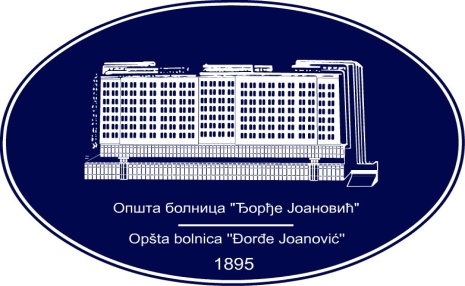 REPUBLIKA SRBIJA - AP VOJVODINAOPŠTA BOLNICA “Đorđe Joanović”Zrenjanin, ul. Dr Vase Savića br. 5Tel: (023) 536-930; centrala 513-200; lokal 3204Fax: (023) 564-104PIB 105539565    matični broj: 08887535Žiro račun kod Uprave za javna plaćanja 840-17661-10E-mail: bolnicazr@ptt.rs        www.bolnica.org.rs